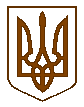 УКРАЇНА ОДЕСЬКА ОБЛАСТЬАРЦИЗЬКА РАЙОННА ДЕРЖАВНА АДМІНІСТРАЦІЯВІДДІЛ  ОСВІТИ, молоді та спорту         НАКАЗ24.10.2017                                                     Арциз                            №323 /ОДПро проведення І-ІІ етапів                                                                                          ХVІІ Міжнародного конкурсу зукраїнської мови імені Петра Яцика          На виконання листа Департаменту освіти і науки Одеської обласної державної адміністрації від 18.10.2017 р. №585 «Про формат  проведення  ХVІІ Міжнародного конкурсу з української мови імені П. Яцика» та з метою утвердження державного статусу української мови, піднесення її престижу серед української молоді, виховання поваги до культури і традицій українського народуНАКАЗУЮ:1. Провести з 10  до 15 листопада 2017 року  І (шкільний) етап серед учнів        3-11 класів; 18 листопада 2017 року ІІ (районний) етап Міжнародного                                                конкурсу української мови імені Петра Яцика на базі опорного закладу «Арцизький  НВК « ЗШ І-ІІІ №1-гімназія- МНВК- ДНЗ»       Директорам шкіл:  2.1. Здійснити контроль за проведенням І етапу Конкурсу.  2.2. Звіти про проведення І етапу та заявки  на участь (всього – 2-3              переможців від школи: початкова, середня та старша школа) у ІІ             (районному) етапі надати до районного методичного кабінету до                       16 листопада  2017 року.  2.3. Забезпечити участь 2-3 переможців у ІІ (районному) етапі Конкурсу.Затвердити склад журі ІІ етапу конкурсу (додаток).Вчителям – членам журі та членам оргкомітету за роботу у Конкурсі надати 2 вихідних дні у зручний для них термін.Районному методичному кабінету ( Малюк Н.Д.):  5.1.Здійснити організаційні заходи з метою проведення ІІ етапу Конкурсу.  5.2. Надати заявки на участь у ІІІ ( обласному) етапі до 1 грудня 2017 року               на    адресу ООІУВ.Контроль за виконанням даного наказу покласти на головного спеціаліста відділу освіти Леонтьєву П.М.Начальник відділу освіти,молоді та спорту                                                                      О.П.Стоянова                                                                                    Додаток 1                                                                              до наказу відділу освіти                                                                              №323/ОД від 24.10.17 р.    Склад журі: 1.Майстренко Т.С. – голова журі – Прямобалківська ЗШ І-ІІІ ст.   2. Афоніна Л.В.- Арцизький опорний заклад   3. Чебан Л.М. – Арцизький опорний заклад 4. Нижник С.М. - Арцизький опорний заклад   5. Платонова М.В. - Арцизький НВК НВК «ЗШ І-ІІІ ст.№ 4  – ліцей   6. Борисенко Ю.В. - Арцизький НВК «ЗШ І-ІІІ ст.№ 4  – ліцей»   7. Козак Л.В.- Арцизький НВК «ЗШ І-ІІІ ст.№ 4  – ліцей» 8.Подосиннікова Г. П. - Арцизька ЗШ І-ІІІ ст. № 5   9. Кистенюк С.І.- Арцизька ЗШ І-ІІІ ст. № 5  10. Гроздєва О.В.- Арцизька ЗШ І-ІІ ст. № 3 11.Чебан Л.М. – Виноградівська ЗШ І-ІІІ ст. ЗШ І-ІІІ    12.Лобода А.В. - Новоіванівська ЗШ І-ІІІ ст.    13. Глуган Л. М. – Деленська ЗШ І-ІІІ ст.   14. Вакаренкова В.І. – Задунаївська ЗШ І-ІІІст.15. Бабій О. Г. – Арцизька ЗШ І-ІІст. № 3   16. Арікова Т.С.- Теплицька ЗШ І-ІІІ ст.    17.Щукіна Т.І. – Арцизька ЗШ І-ІІІ ст. №5  18. Самсоннікова М. І. – Павлівська ЗШ І-ІІІ ст. Начальник відділу освіти,молоді та спорту                                                          О.П.Стоянова                                                                                            Додаток 2                                                                              до наказу відділу освіти                                                                              №323/ОД від 24.10.17 р.    Склад оргкомітету ІІ етапу Міжнародного конкурсу ім. П. ЯцикаГолова оргкомітету:.,Стоянова О.П., начальник відділу освіти, молоді та спорту Заступник голови:     Малюк Н.Д., завідувач РМКЧлени оргкомітету:    Гєрдєва Н.О., методист РМК                                     Мітрова Є.Д., методист РМКНачальник відділу освіти, молоді та спорту                                                                       О.П.Стоянова